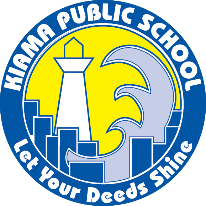 Kiama P&C Inc. MEETING MINUTES1.   	WELCOME AND PREVIOUS MINUTES     1.1  	Welcome and opening remarksExecutive members were present. Determination of a quorum present to proceed with the meeting was declared and the meeting opened at 6:03pm. CL officially thanked those present and those who are engaging with P&C this year and acknowledged the fantastic support from Natalie and Sarah.1.2  	Acknowledgement of CountryKPS P&C acknowledges the Wadi Wadi people of the Dharawal nation, the Traditional Custodians of the lands on which we live, work and play. We recognise their continuing connection to country: land, water and community, and pay our respects to Elders, past, present and emerging. 1.3	 Apologies and welcome to new members1.4  	Approval of MinutesMinutes from the previous Meeting were made available on the school website and eNews to all P&C members for verification of accuracy and to facilitate task assignment. Motion: That the minutes of the previous General Meeting to be accepted. Moved: Bek McAlister		Seconded: Klass van Alphen1.5  	Matters Arising No Matters Arising2.	EXECUTIVE REPORTS2.1	President’s Report  CL advised – P&C is building momentum as team with AGM pending next term, however there is room for involvement from other KPS families, please join and get involved. Mr Pride (digital classroom officer) pitched Tech and Innovation initiative which is scalable across the school years. This initiative is due to the school having access to a donation over 3 years to upscale tech in school. Being classed as a rural school, the Department of Education has committed to enabling students access to updated technology, including computers and network upgrades. Mr Prides new role only has funding for 12 months. Hoping this can be on going after the 12 months. Could P&C fund this after term is up? This is valuable. He has already started professional learning with the staff. Prior to this, an outside company was sourced to give access to robotics, but this didn’t allow the tech to be utilized in classrooms. Focus is on how to facilitate the child’s growth in the tech sector when it outpaces our own learning.2.2	Principal’s Report2.3	Treasurer’s Report KvA informed the committee that the fund raising efforts of the Mother’s Day stall and Ellawarra Drag Bingo were a great success. (See Below for more details). Thank you to volunteers, Belinda and Eva for the Mother’s Day stall and Bek, Leah, Eva, Stacey -  Drag Bingo Committee. Thank you Alysa for the balloons.Drag Bingo profit – approx. $8,000Mother’s Day Stall profit – approx. $1,000KvA met with auditors, details in AGM. 2.4	Sub Committees and Representatives2.4.1	Fundraising and EventsKPS CookbookCost of books dropped from $25 - $20. Not yet broken even on costs.Family Fun NightRestricted grounds available due to damage from extreme weather and ongoing construction. Term 4 probably not a possibility due to activities such as Kinder 2023 orientation/Kinder playgroup.EllawarraHugely successful night and fundraiser. 144 tickets sold, more parents would have been welcome, but great support from the community. Very generous community donations for prizes – more than $7000 in total value. Kids DiscoPossible Dates: September 9th (preferred) or September 16th (Term 3).Two events on same night: K-2 & 3-6 at separate times.Silent Disco?Dan Searle available for music/lighting?Call for committee to organiseMother’s Day stallSuccessfulGreat feedback on giftsAll leftover gifts non-perishable and some additional sales made at the farmers market the following day.Kids enjoyed the opportunity to buy a gift.More than 80 IOU’s on the day. 20 still outstandingSports Related Fundraiser- To raise funds for the resurfacing of courts and more sporting equipment.- Hoping for a leagues club donation or assistance.- Suggestions: Colour Run, handball competition, Goal shooting competeion, Target     related games in Round Robin.- Held during school hours on November 17th/18th- At netball courts? (free hire)- Call out to parents for ideas- Call out for a committee for this- Can we get a local sports personality to help?- Can local sport teams sponsor a target?2.4.1.7    Art Work Fundraiser- Suggestions include: Students make an art piece in class to be sold at an ‘Art    Exhibition Night’ at the end of the year. -OR- Teachers take photos of artwork during    the year to compile a calendar that will be available for sale at the end of the year.- SW to ask the teachers- BM to look into optionsCombined Kiama High and KPS Fundraiser- Suggested by HW – a member of the Kiama High P&C. All supportive of the notionGrantsN/ASponsorshipsSee discussion on grant funding for court resurfacing above. 2.4.4	Special Support Sub-CommitteeNo Update2.4.5 EthicsNo Update3.   	Correspondence - None submitted4. 	GENERAL BUSINESS SW to look into a lightweight jacket option for school uniform as winter jumpers too warm to be worn outside of winter. Fathers Day Stall and Pie drive to be discussed at next meeting5.   	CLOSE AND NEXT MEETING Close at 19:25Next Meeting will be Monday 20th JuneAGM date – Monday 1st AugustDate:23/05/2022Time:6:03pm meeting opened by Cathryn Lyall (chaired by Rebecca McAlister from 7pm)Place:KPS LibraryAttendees:Cathryn Lyall (President, CL), Klaas van Alphen (Treasurer, KV), Bek McAlister (Vice President, RM), Tami Woolley (Secretary, TW), Sarah Webb (Co-Principal, SW), Mel Kirk (Rel Deputy, MK), Hannah Wiltshire (HW), Julie McKenzie (JM), Fiona Arter (FA), Belinda Meier (BM)Apologies:Leah McDonald, Darren Fernandes, Beth Horner, Caroline Jones, Mr P (garden)Minute Taker:TWSigned:Omitted in version submitted for online publicationName:Tami WoolleyDate:23/05/2022